Wednesday 10th FebruaryLi: to be able to write a descriptive information section for an information leafletI will be successful if:I can recall key informationI can use coordinating conjunctions I can use adjectives I can use question marksOverwrite: rewrite each line in your own words. The Forum 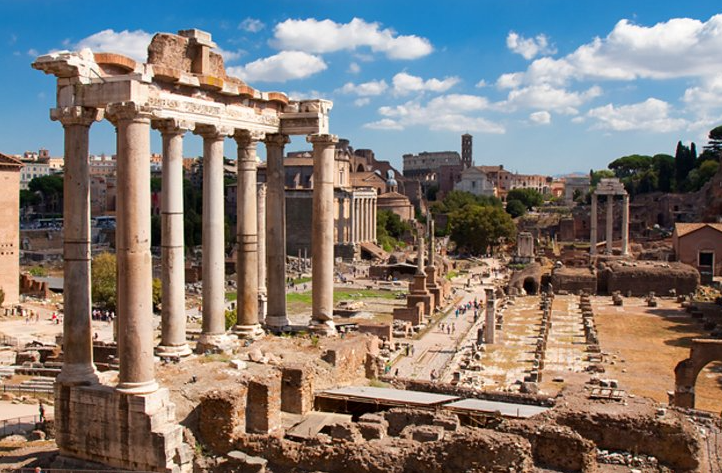 Visit the very centre of Rome. In this place you will be at the heart of government, law and business. _______________________________________________________________________________________This is this place where the fate of the Empire was decided. Rules and laws were created here and passed onto the rest of the world._______________________________________________________________________________________Not only would you come here to make history. You would come to the Forum to enjoy the bustling and busy markets. _______________________________________________________________________________________In these colourful markets stall you can buy everything you need and want from fish to fabric. _______________________________________________________________________________________Whilst here why not say a pray to our wonderful gods? You could visit one of the many temples and leave a gift for your favourite god. _______________________________________________________________________________________